     Wmo adviesraad Molenwaard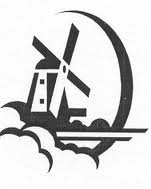 		Secretariaat: 	Ria Verheij (inhoudelijk)				T: (0184) 66 26 67				M: 06 51 74 64 99				E: cverheij1959c@kpnmail.nl	Ada den Ouden (uitvoerend)		M: 06 23 25 42 90		E: ada.denouden@jouwgemeente.nlBeknopt verslag vergadering Wmo-adviesraad Molenwaard 6 september 2018Aanwezig:	Margreet Hoeijenbos, Ria Verheij, Magda Heijboer, Jan Simons, Arnolda Baars, Eli Vonk en Frans HakkesteegAfwezig:	Shirly van der HoutGasten:	Namens de Wmo-raad Giessenlanden: Aart Bogerd, Catharine Bot en Jeanice Stallinga	Op persoonlijke titel: Philomeen Breddels (VVD Giessenlanden)Namens de gemeente Molenwaard: Piet Vat, wethouder en Menno Keller, beleidsmedewerkerAanvang: 	19:30 uurSluiting:	21:40 uurOpening	Margreet opent de vergadering en heet iedereen welkom, in het bijzonder de gasten uit het Giessenlandse. Om het ijs te breken wordt begonnen met een voorstelronde.	Mededelingen	Magda deelt mee dat de enquête inmiddels ook doorlopend op de website is geplaatst. Richting Giessenlanden wordt uitleg gegeven over het doel van de enquête.	Ingekomen stukken	Door het Wmo-platform Giessenlanden is het college geadviseerd om een ‘blijverslening’ en een ‘verzilverlening’ in het leven te roepen, bestemd voor aanpassingen en verbouwingen van woningen voor met name ouderen.	De regiobijeenkomst op 5 september rond het thema ‘Jeugdhulp doen we samen’ is bijgewoond door Catharine en Philomeen.	De overige ingekomen stukken worden voor kennisgeving aangenomen.	Desgevraagd zal Ada de brochures ‘Toegang tot hulpmiddelen’ en ‘Verhuisplicht Wmo’ naar zowel de wethouder als Menno mailen.Vaststellen agenda	De agenda wordt ongewijzigd vastgesteld.Vaststellen verslag d.d. 21 juni 2018	Het verslag wordt ongewijzigd vastgesteld.	Naar aanleiding van het verslag wordt opgemerkt dat het toegezegde geanonimiseerde jaarverslag van de Wmo toezichthouder nog niet is ontvangen.Bespreken fusie-aangelegenhedenMagda zal 17 september de bijeenkomst bijwonen.Bespreken Jaarplan 2018De cijfers over 2017 zijn nog niet ontvangen, maar kunnen worden bezien op de website https://allecijfers.nl/gemeente/molenwaardActuele rapportagesPlatform LiesveldVergadering vindt volgende week plaats.Platform Nieuw-LekkerlandOp 10 juli vond een goede bijeenkomst plaats rond het thema ‘Jeugdzorg’. Er komt een meldpunt voor jeugdzorg.Op 24 september staat een bijeenkomst gepland, waar iemand van Rivas komt spreken.BouwcommissieVergadert binnenkort.VooroverlegMogelijke namen voor het meldpunt zijn: Zorgserviceloket / Serviceloket Zorg / Deelpunt Zorg. Terugkoppelingen uit werkgroepen en regionale overleggenGeen.RondvraagPhilomeen informeert waarom de vragenlijsten naar de Wmo-adviesraad worden gezonden. Magda antwoordt dat er voorheen 2 vragenlijsten waren, zowel van de gemeente als van de Wmo-adviesraad, die nauwelijks werden ingevuld. Van deze 2 lijsten is nu 1 lijst samengesteld die naar de Wmo-adviesraad, als onafhankelijk orgaan, moet worden gezonden.9.	Overleg met wethouder Piet Vat en Menno KellerDesgevraagd deelt Menno mee het geanonimiseerde jaarverslag met spoed via Ada te zullen toemailen.Ada zal de brochure ‘Toegang tot hulpmiddelen’ en ‘Bestaat er nog steeds een Wmo verhuisplicht?’ naar zowel Piet als Menno mailen.	Ten aanzien van het VN-verdrag zullen Piet en Menno eerst bezien wie hierbij allemaal betrokken zijn.	Er wordt hard gewerkt aan een Communicatiekalender Sociaal Domein.	Met het oog op de komende fusie wordt het het subsidiebeleid in zowel Molenwaard als Giessenlanden voor 2019 bevroren. Alle subsidieontvangers krijgen hetzelfde subsidiebedrag als in 2018.Wel is subsidie mogelijk voor nieuwe gevallen en uitbreiding.	De vacature voor de coördinator Welzijnstichting staat nog 2 weken open. Benoeming etc. wordt geregeld door het stichtingsbestuur.	Bij de herindicatie voor HHT-plus geldt geen toekenning meer in uren, maar in arrangementen.	Menno deelt mee dat maandag a.s. een overleg plaatsvindt tussen de beide wethouders en vertegenwoordigers van Zedje en de Seniorenraad. Op 17 september vindt een bijeenkomst plaats van de adviesraden in het Huis van de Waard in Ottoland.	Margreet bedankt Piet en Menno voor hun aanwezigheid en bijdrage.10.	Sluiting	Niets meer aan de orde zijnde, sluit Margreet de vergadering om 21:40 uur na eenieder bedankt te hebben voor zijn of haar inbreng.Verslag: Ada den OudenVastgesteld: 25 oktober 2018